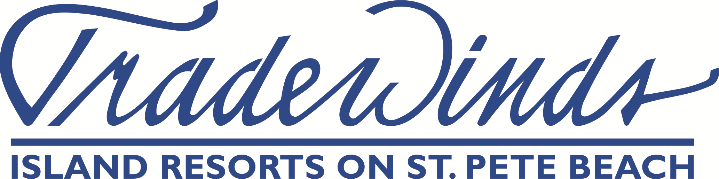 Meetings & Convention Center Cleaning & Sanitation ProtocolsCleaning & Sanitizing Protocol a) All event spaces are thoroughly disinfected before, during and after each eventb) Hand sanitizing stations will be set up in all appropriate event locationsc) Sanitize conference room doors, tables, chairs, light switches and other equipment after each group use d) All shared equipment and meeting amenities to be sanitized before and after each use, or before single use if not able to be sanitizede) Clean and soiled linens to be transported in sealed single use plastic bags into and out of the meeting roomsf) All employees have continued training as FDA guidelines and food services styles change and evolve.Physical Distancing Protocol a) Per Pinellas County guidelines, all guests and employees must wear masks when indoors.b) All food and beverage items to be individually plated and servedc) Site inspections will be done virtually and/or appropriate social distancing d) Coffee and other break items to be attended and served by a server e) Flatware to be provided as a roll-up f) Condiments to be served in individual PCs or sanitized individual containers g) Seating capacities and floor plans to be reviewed on an event by event basis to ensure appropriate physical distancing that follows the state of Florida, Pinellas County and CDC guidelines (in coordination with Hotel Sales & Convention Services)Food and Beveragea) Host Podiums including all associated equipment to be sanitized after each useb) Service stations, service carts, beverage stations, counters, handrails and trays to be sanitized dailyc) Dining tables, bar tops, stools and chairs to be sanitized daily d) Check presenters, votives, pens and all other reusable guest contact items to be either sanitized after each use or single use  e) Sanitize trays (all types) and tray stands sanitized dailyf) Food preparation stations to be sanitized dailyg) Storage containers to be sanitized dailyh) Food and Beverage items being prepared to be transferred to other employees using contactless methods (leaving on expediting tables, conveyors, etc.)